ANEXO HFORMULARIO DE ACTA DICTAMENEn el día de la fecha: …14 DE ABRIL DE 2021…………se reúne la C.E. de la Facultad de: Arte y Diseño de la Universidad Provincial de Córdoba, integrada por: FANTINI CARLA AGUSTINA DNI N° 34998412, GREGORIO DANIEL PEREYRA DNI N° 13962674 Y GLADYS MIRIAM AROCAS DNI N°13821328 alos fines de tratar el orden del día:Cobertura de: horas universitarias vacantes para el espacio curricular/unidad curricular: VIDRIO 3codigo del espacio curricular / unidad curricular: 23 carga horaria:  4 horas CÁTEDRA SUPLENTES  Turno: TARDE., Año: TERCERO... Carrera: TECNICATURA UNIVERSITARIA EN ARTES DEL FUEGO... Código:………….. Carácter: SUPLENTE. Modulo Horario contratado.  Fecha de vigencia de la publicación: 05-04-2021 AL 07-04-2021Horario de dictado: JUEVES DE 17:00 A 19:40 HS HS. Curso / División: TERCERO. Año/ División única Carga horaria:4 HORAS CÁTEDRA La evaluación de títulos y antecedentes laborales y profesionales de los aspirantes inscriptos para la cobertura del espacio o unidad vacante, determina el siguiente orden de mérito:Aspirantes no merituados (en caso de hubiera), se consignará:Apellido y nombre MACASSO JOSÉ ,DNI 26252140 Título SIN TITULACIÓN Razones que fundamenten lo dictaminado: No cumple con los requisitos de la convocatoria al no presentar  CV en página web de la UPC solicitados en la RR 192/18.Se acompaña la presente Acta Dictamen del Anexo, con detalle de la valoración del Orden de Mérito resultante.-Firma y aclaración de los miembros de la C.E                                                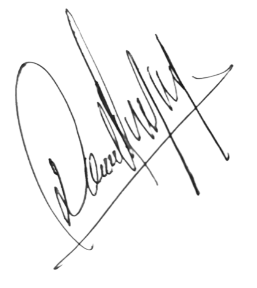 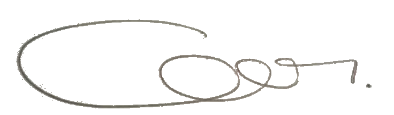 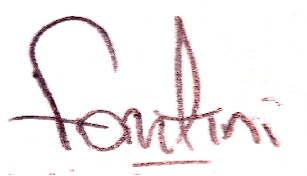 FANTINI CARLA AGUSTINA                GREGORIO D. PEREYRA                      GLADYS M. AROCAS     DNI 34998412                                     DNI 13962674                                         DNI 13821328N° DE ORDENAPELLIDO Y NOMBREDNITITULACIÓN/ES1VALZACCHI ENZO AUGUSTO32157698PROFESOR UNIVERSITARIO EN ARTES VISUALES CON ORIENTACIÓN EN ARTES DEL FUEGO (CCC)TÉCNICO UNIVERSITARIO EN ARTES DEL FUEGO